Resumo (até 300 palavras):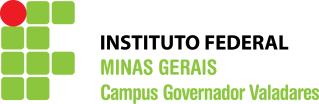  COORDENAÇÃO DE PESQUISA, INOVAÇÃO E PÓS-GRADUAÇÃOANEXO I – EDITAL NO 02/2018FORMULÁRIO DO RESUMO DO PROJETO DE PESQUISAFLUXO CONTÍNUO SEM FOMENTO COORDENAÇÃO DE PESQUISA, INOVAÇÃO E PÓS-GRADUAÇÃOANEXO I – EDITAL NO 02/2018FORMULÁRIO DO RESUMO DO PROJETO DE PESQUISAFLUXO CONTÍNUO SEM FOMENTO COORDENAÇÃO DE PESQUISA, INOVAÇÃO E PÓS-GRADUAÇÃOANEXO I – EDITAL NO 02/2018FORMULÁRIO DO RESUMO DO PROJETO DE PESQUISAFLUXO CONTÍNUO SEM FOMENTOTítulo do projeto:Título do projeto:Título do projeto:Título do projeto:Nome do pesquisador coordenador:Nome do pesquisador coordenador:Nome do pesquisador coordenador:CPF:Coautores:Coautores:Coautores:Coautores:Local (is) onde será(ão) desenvolvido(s):Local (is) onde será(ão) desenvolvido(s):Local (is) onde será(ão) desenvolvido(s):Local (is) onde será(ão) desenvolvido(s):Áreas de conhecimento do CNPqÁreas de conhecimento do CNPqSubárea do CNPq*Subárea do CNPq*Palavras-chave (máximo seis separadas por vírgula)Palavras-chave (máximo seis separadas por vírgula)Palavras-chave (máximo seis separadas por vírgula)Palavras-chave (máximo seis separadas por vírgula)Local e Data:    ,    de                        de  